Formato M1-FOR-054Lima, …………….de………………………de 20…Señor/a:Jefe/a de la Oficina de AdministraciónOrganismo de Supervisión de los Recursos Forestales y de Fauna Silvestre - OSINFORAvenida Javier Prado Oeste N° 692Magdalena del Mar.-Asunto:	Solicitud de Inscripción o Modificación en el Registro Administrativo del OSINFOR para la realización de supervisiones y/o auditorías quinquenales.De mi consideración:Solicito a Usted se sirva disponer en el Registro Administrativo de Personas Naturales del OSINFOR la solicitud de: (Indique con una x una opción)Conforme se dispone en el Reglamento del Decreto Legislativo N° 1085, aprobado por Decreto Supremo N° 024-2010-PCM, para lo cual declaro la siguiente información: Asimismo, adjunto la documentación declarada en la presente solicitud:Documento de identidad, en caso sea extranjero.Título Profesional.Documentos que acrediten la experiencia mínima de cinco (05) años en el manejo de recursos forestales y/o de fauna silvestre, realizando las siguientes actividades:Elaboración de planes de manejo forestal y/o fauna silvestre. Inventarios y censos forestales y/o fauna silvestre. Actividades de reforestación y/o protección de fauna silvestre. Inspecciones y supervisiones en materia forestal y de fauna silvestre.Asesoría en implementación de planes de manejo.Asistencia técnica.  Jefe de operaciones o cargos afines. Otras labores similares que se encuentren relacionadas a las actividades bajo el ámbito de competencia de supervisión del OSINFOR.  d)    Documento que acredite el conocimiento en materia forestal y/o fauna silvestre. e)    Declaración jurada donde señale los siguientes aspectos, según Formato M1-FOR-055:No contar con sanciones administrativas emitidas por alguna autoridad del sector forestal competente por infracciones a la legislación forestal y de fauna silvestre.No tener antecedentes penales, no estar impedido de contratar con el Estado, no encontrarse inscrito en el REDERECI y no tener parentesco hasta el cuarto grado de consanguinidad, segundo grado de afinidad, por razón de matrimonio, unión de hecho o convivencia, con los funcionarios, directivos y servidores públicos y/o personal de confianza del OSINFOR que gozan de las facultades de selección y contratación de las personas naturales y jurídicas, o que tengan injerencia directa o indirecta en dichos procesos.No ser accionista o tener vinculación patrimonial, económica o familiar (hasta el cuarto grado de consanguinidad, segundo grado de afinidad, por razón de matrimonio, unión de hecho o convivencia) con el titular del título habilitante para el aprovechamiento de recursos forestales y de fauna silvestre.Sin otro particular y agradeciendo anticipadamente su atención a la presente, quedo de ustedes.Atentamente,                                                    ____________________________NOMBRES Y APELLIDOSDocumento de IdentidadFormato M1-FOR-055Lima, ……………de………………………de 20…Señor/a:Jefe/a de la Oficina de AdministraciónOrganismo de Supervisión de los Recursos Forestales y de Fauna Silvestre - OSINFORAvenida Javier Prado Oeste N° 692Magdalena del Mar.-Estimado Señor/a:Yo, ………………………………………….., identificado (a) con ………………………….., con domicilio en ……………………., distrito de ………………………………., provincia de ……………………….., departamento de …………………….., DECLARO BAJO JURAMENTO que:No he sido sancionado administrativamente por alguna autoridad del sector forestal por infracciones a la legislación forestal y de fauna silvestre.No tengo antecedentes penales por delito doloso.No estoy impedido (a) para contratar con el Estado.No me encuentro inscrito en el Registro de Deudores de Reparaciones Civiles.No tengo parentesco hasta el cuarto grado de consanguinidad, segundo grado de afinidad, por razón de matrimonio, unión de hecho o convivencia, con los funcionarios, directivos y servidores públicos y/o personal de confianza del OSINFOR que gozan de las facultades de selección y contratación de las personas naturales y jurídicas, o que tengan injerencia directa o indirecta en dichos procesos.No soy accionista o tengo vinculación patrimonial, económica o familiar con el poseedor de un título habilitante para el aprovechamiento de recursos forestales y/o de fauna silvestre.Finalmente, asumo plena responsabilidad de la exactitud de los datos consignados en el presente documento, acogiéndome al marco legal vigente.Atentamente, ____________________________NOMBRES Y APELLIDOS                                                            Documento de IdentidadFormato M1-FOR-056 Lima, …………….de………………………de 20…Señor/a:Jefe/a de la Oficina de AdministraciónOrganismo de Supervisión de los Recursos Forestales y de Fauna Silvestre - OSINFORAvenida Javier Prado Oeste N° 692Magdalena del Mar.-Asunto:		Solicitud de Inscripción o Modificación de inscripción de Personas Jurídicas en el Registro Administrativo del OSINFOR para la realización de supervisiones y/o auditorías quinquenalesSolicito a Usted se sirva disponer en el Registro Administrativo de Personas Jurídicas del OSINFOR la solicitud de: (Indique con una x una opción)Conforme se dispone en el Reglamento del Decreto Legislativo N° 1085, aprobado por Decreto Supremo N° 024-2010-PCM, para lo cual declaro la siguiente información: Adjunto al presente:Declaración Jurada suscrita por el representante legal sobre los siguientes aspectos referidos a la Persona Jurídica:No encontrarse impedida de contratar con el Estado, según lo establecido en el Artículo 11° del Texto Único Ordenado de la Ley N° 30225, Ley de Contrataciones del Estado, aprobado por Decreto Supremo N° 082-2019-EF.Contar con capacidad instalada en personal, experiencia, equipamiento e infraestructura con que cuenta la persona jurídica.No tener deudas tributarias exigibles con el Estado.No tener deudas por aportaciones que le corresponda abonar a sus trabajadores.Declaración Jurada, suscrita por los socios integrantes de la persona jurídica, que comprende los siguientes aspectos:No tener antecedentes penales por delito doloso.No haber sido declarados en quiebra o insolvencia o tener procedimiento iniciado o sobreseído de tal naturaleza, a la fecha de presentación de la solicitud.No haber sido sancionados administrativamente por alguna autoridad del sector forestal.No laborar, bajo ninguna modalidad contractual, en otras empresas dedicadas a supervisiones o auditorías quinquenales inscritas en el Registro.Instrumento público que acredite su constitución, el mismo que deberá contar con la inscripción en el Consulado Peruano y el apostillado o legalizado por el Ministerio de Relaciones Exteriores del Perú (solo para personas jurídicas de derecho privado constituidas en el extranjero).Sin otro particular y agradeciendo anticipadamente su atención a la presente, quedo de ustedes.Atentamente,____________________________NOMBRES Y APELLIDOSDocumento de Identidad                                            Formato M1-FOR-057Lima, …………….de………………………de 20…Señor/a:Jefe/a de la Oficina de AdministraciónOrganismo de Supervisión de los Recursos Forestales y de Fauna Silvestre - OSINFORAvenida Javier Prado Oeste N° 692Magdalena del Mar.-Estimado Señor:Yo, ………………………………………….., identificado (a) con ………………………….., con domicilio en ……………………., distrito de ………………………………., provincia de ……………………….., departamento de …………………….., representante legal de ……………………………………DECLARO BAJO JURAMENTO que mi representada:No se encuentra impedida de contratar con el Estado, según lo establecido en el Artículo 11° del Texto Único Ordenado de la Ley N° 30225, Ley de Contrataciones del Estado, aprobado por Decreto Supremo N° 082-2019-EF.Cuenta con la siguiente  capacidad instalada :Contamos con cinco (05) años de experiencia en supervisiones y/o auditorías en manejo forestal.	Contamos con equipos de protección y seguridad para los supervisores y/o auditores.Contamos con instrumentos básicos para supervisión y auditorias (GPS, brújula, wincha, entre otros)Contamos con seguros personales para los supervisores y/o auditores.No tiene deudas tributarias exigibles con el Estado.No tiene deudas por aportaciones que le corresponda abonar por sus trabajadores.El que suscribe asume plena responsabilidad de la exactitud de los datos consignados en el presente documento.Atentamente, --------------------------------------------------------NOMBRES Y APELLIDOSDocumento de Identidad                                                Formato M1-FOR-058Lima, …………….de………………………de 20…Señor/a:Jefe/a de la Oficina de AdministraciónOrganismo de Supervisión de los Recursos Forestales y de Fauna Silvestre - OSINFORAvenida Javier Prado Oeste N° 692Magdalena del Mar.-Estimado Señor:Yo, ………………………………………….., identificado (a) con ………………………….., con domicilio en ……………………., distrito de ………………………………., provincia de ……………………….., departamento de …………………….., SOCIO INTEGRANTE de ……………………………………DECLARO BAJO JURAMENTO que:No tengo antecedentes penales por delito doloso.No he sido declarado/a en quiebra o insolvencia o tener procedimiento iniciado o sobreseído de tal naturaleza, a la fecha de presentación de la solicitud.No he sido sancionado/a administrativamente por alguna autoridad del sector forestal.No laboro bajo ninguna modalidad en otras empresas dedicadas a supervisiones y/o auditorías quinquenales inscritas en el Registro.El que suscribe asume plena responsabilidad de la exactitud de los datos consignados en el presente documento.Atentamente, --------------------------------------------------------NOMBRES Y APELLIDOSDocumento de Identidad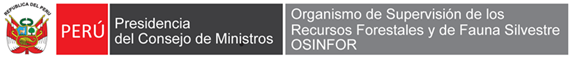 FORMATO DE SOLICITUD PARA LA INSCRIPCIÓN O MODIFICACIÓN EN EL REGISTRO ADMINISTRATIVO DE PERSONAS NATURALESM1-FOR-054-V.01MODIFICACIÓN INSCRIPCIÓN I.   TIPO DE SERVICIO / DATOS PERSONALESI.   TIPO DE SERVICIO / DATOS PERSONALESI.   TIPO DE SERVICIO / DATOS PERSONALESI.   TIPO DE SERVICIO / DATOS PERSONALESI.   TIPO DE SERVICIO / DATOS PERSONALESI.   TIPO DE SERVICIO / DATOS PERSONALESI.   TIPO DE SERVICIO / DATOS PERSONALESI.   TIPO DE SERVICIO / DATOS PERSONALESI.   TIPO DE SERVICIO / DATOS PERSONALESI.   TIPO DE SERVICIO / DATOS PERSONALESI.   TIPO DE SERVICIO / DATOS PERSONALESTipo de servicio(s) a realizar (Indique con una x) SUPERVISIONES SUPERVISIONES SUPERVISIONESAUDITORÍAS QUINQUENALES    AUDITORÍAS QUINQUENALES    AUDITORÍAS QUINQUENALES    AUDITORÍAS QUINQUENALES    AUDITORÍAS QUINQUENALES    Apellidos y Nombres completosTipo de Documento de Identificación (Indique con una x)DNIPasaportePasaportePasaporteCarnet de extranjeríaCarnet de extranjeríaNúmero de Documento de IdentificaciónNúmero de RUCNúmero de RUCNúmero de RUCNúmero de RUCNúmero de RUCDirecciónDistritoProvinciaProvinciaProvinciaProvinciaProvinciaDepartamentoTeléfono FijoTeléfono MóvilTeléfono MóvilTeléfono MóvilTeléfono MóvilTeléfono MóvilCorreo electrónicoAutorizo que las comunicaciones a realizarse entre OSINFOR y mi persona se realizarán vía correo electrónicoAutorizo que las comunicaciones a realizarse entre OSINFOR y mi persona se realizarán vía correo electrónicoAutorizo que las comunicaciones a realizarse entre OSINFOR y mi persona se realizarán vía correo electrónicoAutorizo que las comunicaciones a realizarse entre OSINFOR y mi persona se realizarán vía correo electrónicoAutorizo que las comunicaciones a realizarse entre OSINFOR y mi persona se realizarán vía correo electrónicoAutorizo que las comunicaciones a realizarse entre OSINFOR y mi persona se realizarán vía correo electrónicoAutorizo que las comunicaciones a realizarse entre OSINFOR y mi persona se realizarán vía correo electrónicoSISINONOGRADOS ACADÉMICOS Y TÍTULOS PROFESIONALESGRADOS ACADÉMICOS Y TÍTULOS PROFESIONALESGRADOS ACADÉMICOS Y TÍTULOS PROFESIONALESGRADOS ACADÉMICOS Y TÍTULOS PROFESIONALESGRADOS ACADÉMICOS Y TÍTULOS PROFESIONALESGRADOS ACADÉMICOS Y TÍTULOS PROFESIONALESNivel Académico AlcanzadoEspecialidadEspecialidadFecha de ObtenciónCentro de EstudiosN° de folioInscripción en el Colegio ProfesionalInscripción en el Colegio ProfesionalInscripción en el Colegio ProfesionalInscripción en el Colegio ProfesionalInscripción en el Colegio ProfesionalInscripción en el Colegio ProfesionalN° de colegiaturaN° de colegiaturaColegio ProfesionalColegio ProfesionalColegio ProfesionalColegio ProfesionalEXPERIENCIA PROFESIONAL (Señale si cuenta con la experiencia requerida en el perfil, precise alguna otra función si lo considera necesario) EXPERIENCIA PROFESIONAL (Señale si cuenta con la experiencia requerida en el perfil, precise alguna otra función si lo considera necesario) EXPERIENCIA PROFESIONAL (Señale si cuenta con la experiencia requerida en el perfil, precise alguna otra función si lo considera necesario) EXPERIENCIA PROFESIONAL (Señale si cuenta con la experiencia requerida en el perfil, precise alguna otra función si lo considera necesario) Nombre de la Empresa / InstituciónActividad (Pública/Privada)Tiempo de labores (de inicio a fin)*N° de folio(*) Indicar la experiencia laboral acumulada expresándola en años, meses y días.(*) Indicar la experiencia laboral acumulada expresándola en años, meses y días.(*) Indicar la experiencia laboral acumulada expresándola en años, meses y días.FORMACIÓN (Señale si cuenta con las capacitaciones requeridas en el perfil)FORMACIÓN (Señale si cuenta con las capacitaciones requeridas en el perfil)FORMACIÓN (Señale si cuenta con las capacitaciones requeridas en el perfil)FORMACIÓN (Señale si cuenta con las capacitaciones requeridas en el perfil)FORMACIÓN (Señale si cuenta con las capacitaciones requeridas en el perfil)Entidad EducativaDescripción de la capacitaciónInicioFinN° de folioNota: No se consideran conferencias, congresos, jornadas, seminarios, charlas.Nota: No se consideran conferencias, congresos, jornadas, seminarios, charlas.Nota: No se consideran conferencias, congresos, jornadas, seminarios, charlas.Nota: No se consideran conferencias, congresos, jornadas, seminarios, charlas.Nota: No se consideran conferencias, congresos, jornadas, seminarios, charlas.FORMATO DE DECLARACIÓN JURADA PARA PERSONA NATURALM1-FOR-055-V.01FORMATO DE SOLICITUD PARA LA INSCRIPCIÓN O MODIFICACIÓN EN EL REGISTRO ADMINISTRATIVO PERSONAS JURÍDICAS M1-FOR-056-V.01MODIFICACIÓN INSCRIPCIÓN I.   TIPO DE SERVICIO / INFORMACIÓN GENERAL DE LA EMPRESAI.   TIPO DE SERVICIO / INFORMACIÓN GENERAL DE LA EMPRESAI.   TIPO DE SERVICIO / INFORMACIÓN GENERAL DE LA EMPRESAI.   TIPO DE SERVICIO / INFORMACIÓN GENERAL DE LA EMPRESAI.   TIPO DE SERVICIO / INFORMACIÓN GENERAL DE LA EMPRESAI.   TIPO DE SERVICIO / INFORMACIÓN GENERAL DE LA EMPRESAI.   TIPO DE SERVICIO / INFORMACIÓN GENERAL DE LA EMPRESAI.   TIPO DE SERVICIO / INFORMACIÓN GENERAL DE LA EMPRESAI.   TIPO DE SERVICIO / INFORMACIÓN GENERAL DE LA EMPRESATipo de servicio(s) a realizar (Indique con una x) SUPERVISIONES SUPERVISIONESAUDITORÍAS QUINQUENALES    AUDITORÍAS QUINQUENALES    AUDITORÍAS QUINQUENALES    AUDITORÍAS QUINQUENALES    Razón SocialNúmero de RUCN° de Ficha Registral y/o partida electrónicaFecha de constituciónDomicilio legalReferencia (Adjuntar mapa)DistritoProvinciaProvinciaProvinciaProvinciaDepartamentoTeléfono FijoTeléfono MóvilTeléfono MóvilTeléfono MóvilTeléfono MóvilCorreo electrónicoAutorizo que las comunicaciones a realizarse entre OSINFOR y mi persona se realizarán vía correo electrónicoAutorizo que las comunicaciones a realizarse entre OSINFOR y mi persona se realizarán vía correo electrónicoAutorizo que las comunicaciones a realizarse entre OSINFOR y mi persona se realizarán vía correo electrónicoAutorizo que las comunicaciones a realizarse entre OSINFOR y mi persona se realizarán vía correo electrónicoAutorizo que las comunicaciones a realizarse entre OSINFOR y mi persona se realizarán vía correo electrónicoSISINONOII.  DEL REPRESENTANTE LEGALII.  DEL REPRESENTANTE LEGALII.  DEL REPRESENTANTE LEGALII.  DEL REPRESENTANTE LEGALII.  DEL REPRESENTANTE LEGALII.  DEL REPRESENTANTE LEGALII.  DEL REPRESENTANTE LEGALApellidos y Nombres completosTipo de Documento de Identificación (Indique con una x)DNIPasaporteCarnet de extranjeríaNúmero de Documento de IdentificaciónDE LA RELACIÓN DE PROFESIONALES REGISTRADOS EN EL REGISTRO ADMINISTRATIVO QUE INTEGRAN A MI REPRESENTADA:DE LA RELACIÓN DE PROFESIONALES REGISTRADOS EN EL REGISTRO ADMINISTRATIVO QUE INTEGRAN A MI REPRESENTADA:DE LA RELACIÓN DE PROFESIONALES REGISTRADOS EN EL REGISTRO ADMINISTRATIVO QUE INTEGRAN A MI REPRESENTADA:DE LA RELACIÓN DE PROFESIONALES REGISTRADOS EN EL REGISTRO ADMINISTRATIVO QUE INTEGRAN A MI REPRESENTADA:DE LA RELACIÓN DE PROFESIONALES REGISTRADOS EN EL REGISTRO ADMINISTRATIVO QUE INTEGRAN A MI REPRESENTADA:DE LA RELACIÓN DE PROFESIONALES REGISTRADOS EN EL REGISTRO ADMINISTRATIVO QUE INTEGRAN A MI REPRESENTADA:N°Apellidos y NombresProfesión   Documento de Identificación   Documento de IdentificaciónN° de Registro Administrativo OSINFORN°Apellidos y NombresProfesión       TipoNúmeroN° de Registro Administrativo OSINFOR1234FORMATO DE DECLARACIÓN JURADA PARA PERSONA JURÍDICAM1-FOR-057-V.01FORMATO DE DECLARACIÓN JURADA PARA SOCIO INTEGRANTE DE PERSONA JURÍDICAM1-FOR-058-V.01